Notes 10-3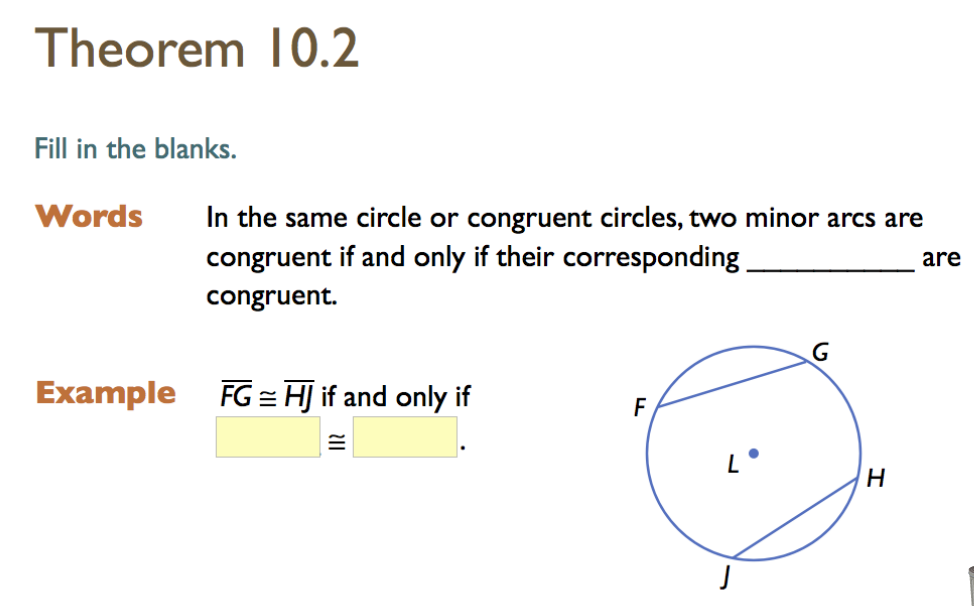 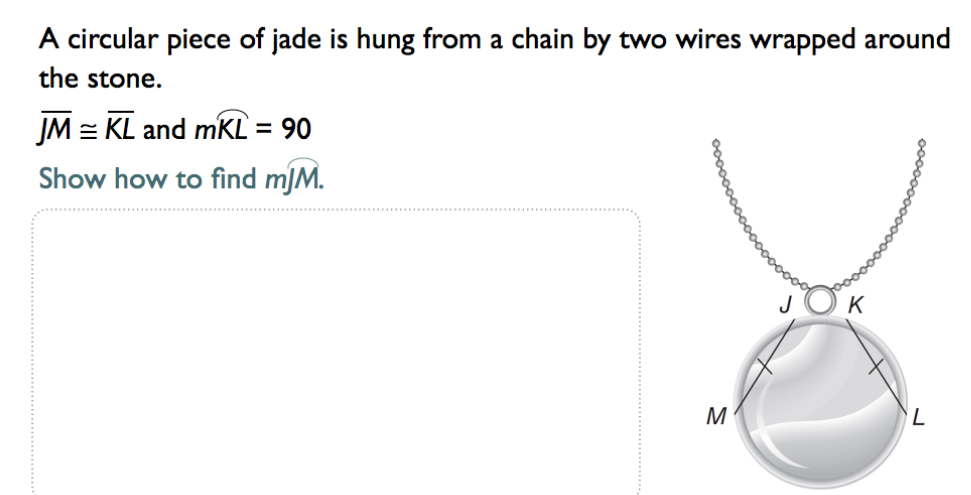 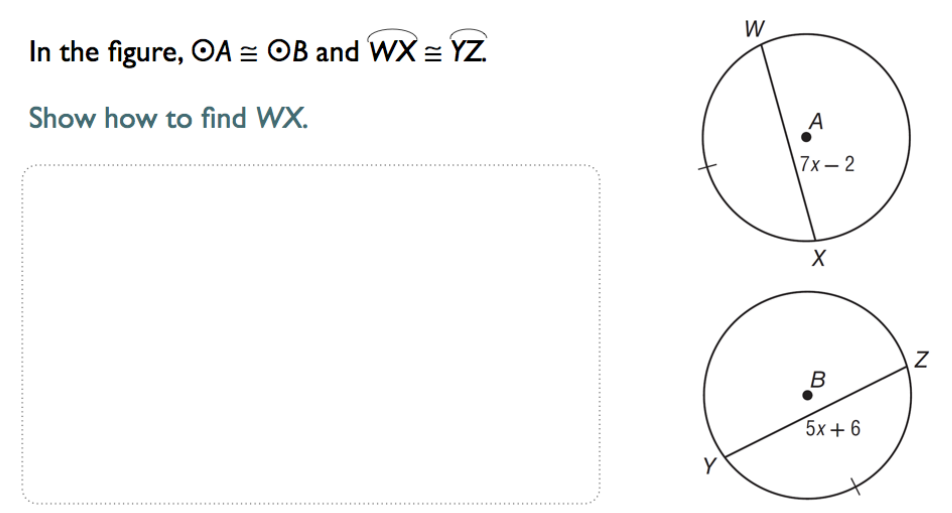 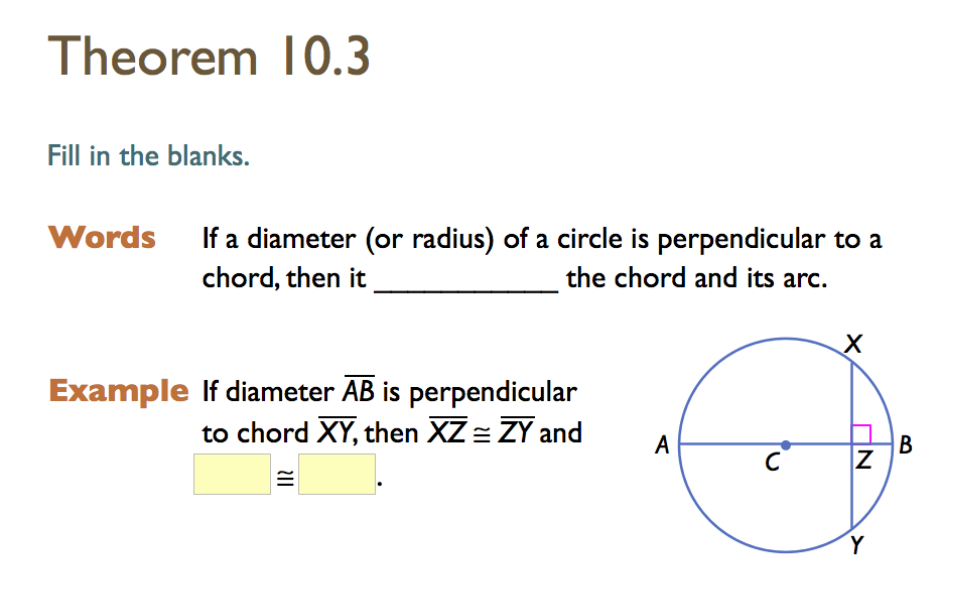 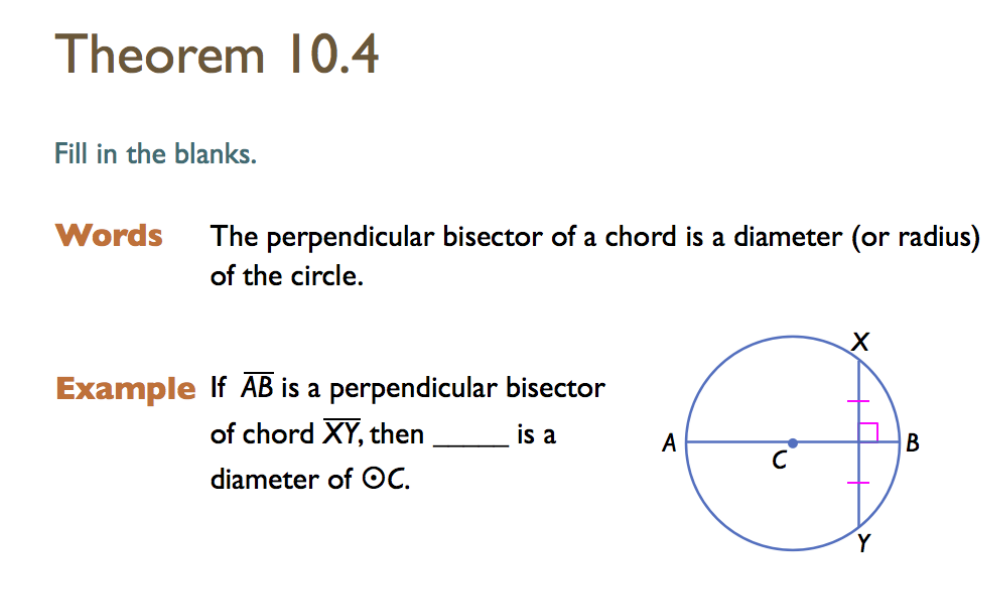 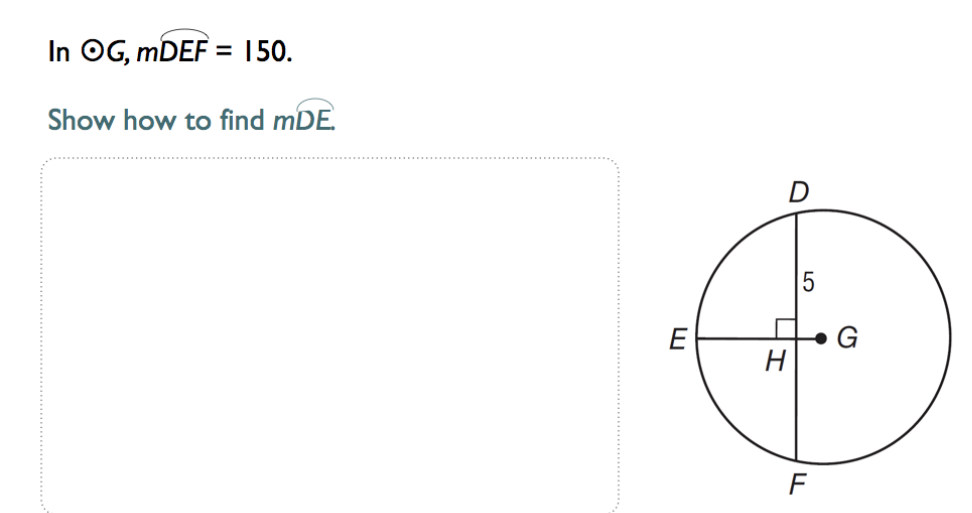 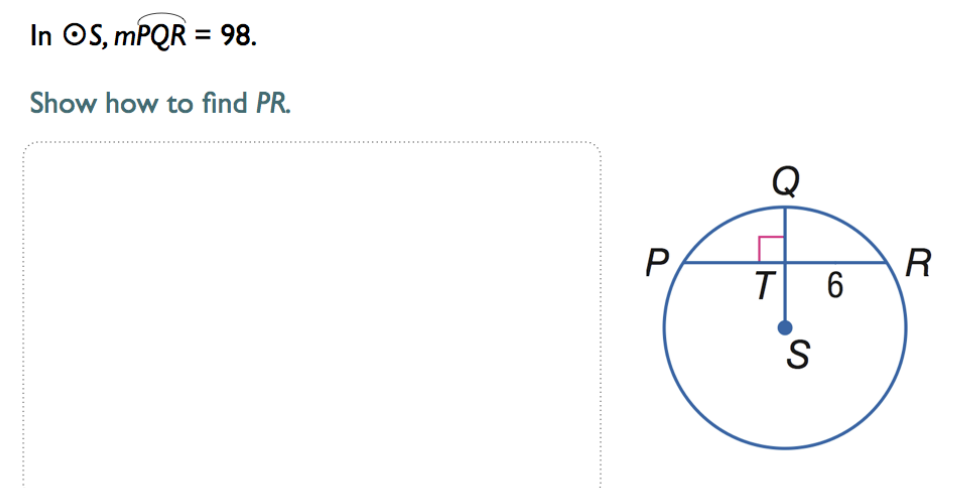 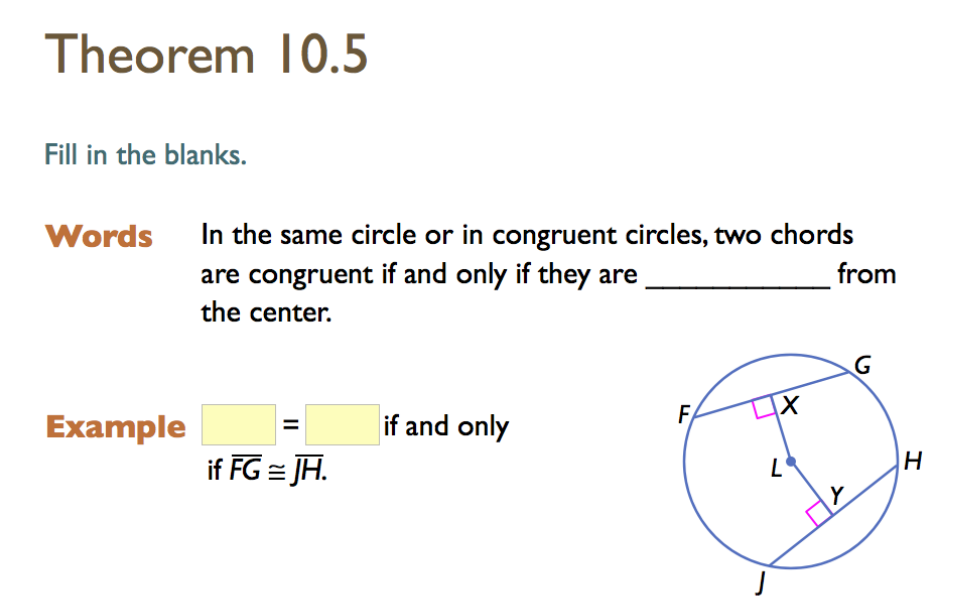 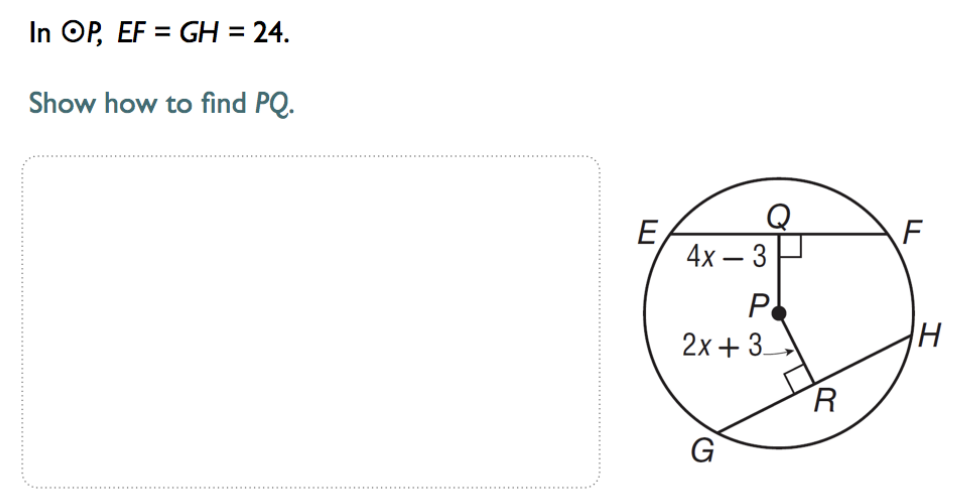 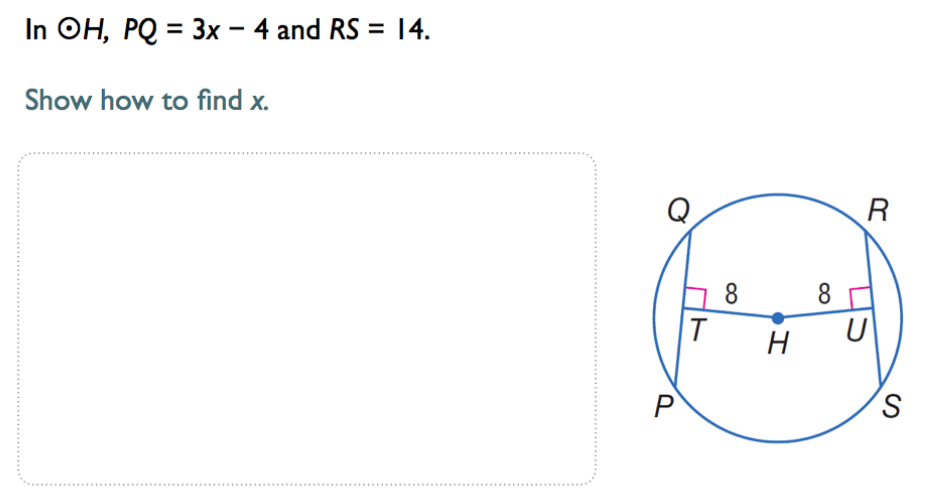 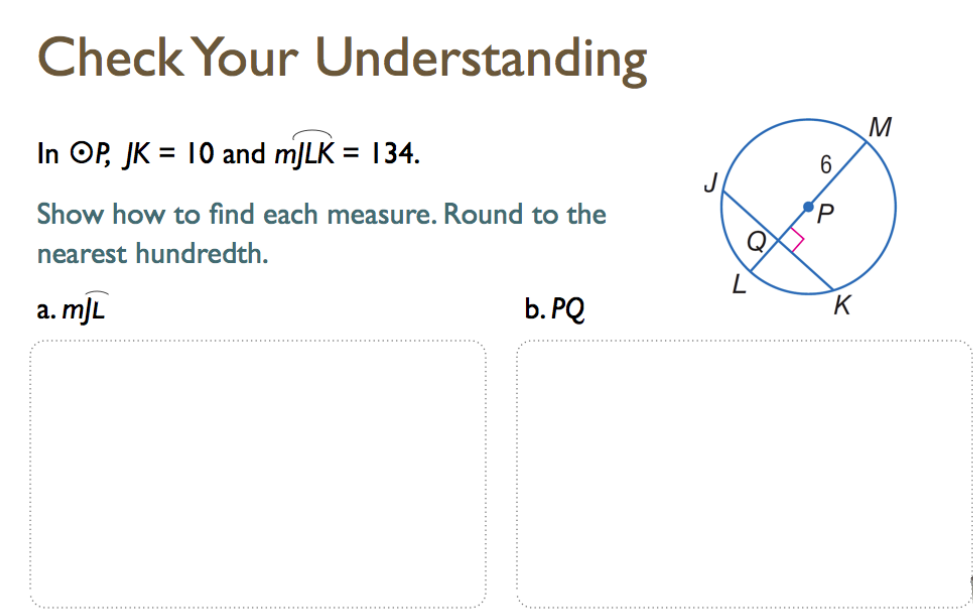 